Thank you for taking the time to take part in our public consultation.  Your views are extremely important to us and we would be grateful if you would take the time to give your feedback by answering the questions below and returning the form to us.  Please be aware that as this planning application will be for renewal of an existing permission only minor changes can be made to the plans at this stage.What are your first impressions of the proposed development?____________________________________________________________________________________________________________________________________________________________________________________________________What do you like about the proposal?____________________________________________________________________________________________________________________________________________________________________________________________________Is there anything you would change about the proposal?____________________________________________________________________________________________________________________________________________________________________________________________________If you would like to give specific written feedback on the proposal please do so in the space provided below.____________________________________________________________________________________________________________________________________________________________________________________________________________________________________________________________________________________________________________________________________________________________________________________________________________________________________________________________________________________________________________________________________________________________________________________________________________Please continue on a separate page if necessary.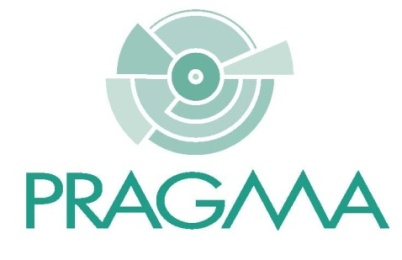 CHARTERED TOWN PLANNERSCHARTERED SURVEYORS